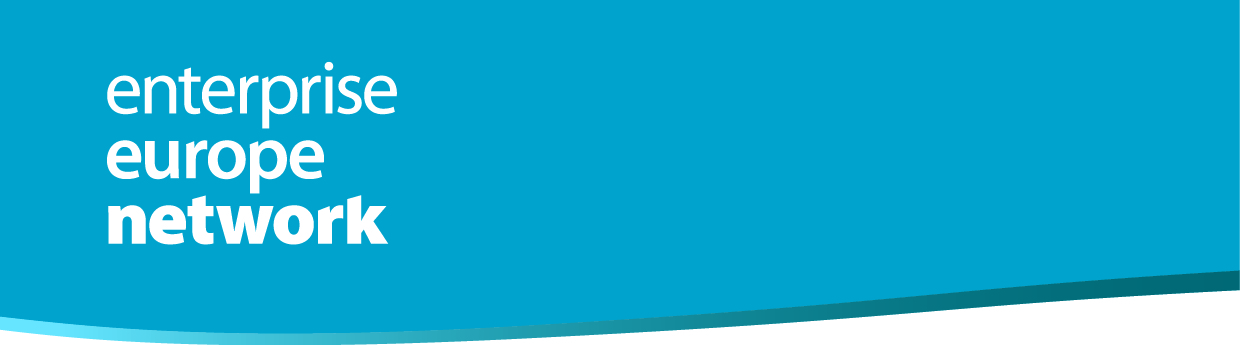 Domanda di partecipazione al servizio SOMETHING ELSE – Check up aziendale 2017-2018”.DATI DELL’IMPRESAREFERENTE AZIENDALEREQUISITI PER LA VALUTAZIONEBreve descrizione dell’attività_____________________________________________________________________________________    _____________________________________________________________________________________    _____________________________________________________________________________________    Breve descrizione dei prodotti, tecnologie, servizi innovativi offerti e/o da sviluppare_____________________________________________________________________________________    _____________________________________________________________________________________    _____________________________________________________________________________________    Nel rispetto di quanto specificato nella scheda informativa, MANIFESTA IL TUO INTERESSE a usufruire del servizio gratuito “SOMETHING ELSE – Check up aziendale 2017/2018”Data e luogo   										Firma                     							______________________________Ragione SocialeNatura giuridicaCodice Fiscale/P.IVA:Data di costituzione (gg/mm/aaaa)Camera di Commercio di iscrizione al registro delle impreseData di iscrizione (gg/mm/aaaa) al registro delle impreseNumero di iscrizione al registro delle impreseCodice Istat riferito all'attività principaleIndirizzo e numero civico della sede legaleCAPCittàProvinciaTelefonoSito webIndirizzo E-MAILNomeCognomeRuolo:TelefonoEmailBrevetti o altri titoli di proprietà intellettuale - (replicare le righe ove si posseggano più titoli):Brevetti o altri titoli di proprietà intellettuale - (replicare le righe ove si posseggano più titoli):Tipologia (specificare data di rilascio e validità territoriale)Numero di Accordi di collaborazione scientifica con università/enti di ricerca, e/o altre impresa (replicare le righe per ogni accordo):Numero di Accordi di collaborazione scientifica con università/enti di ricerca, e/o altre impresa (replicare le righe per ogni accordo):Tipologia di accordo (specificare se l’accordo deriva da bandi europei/nazionali/regionali etc…)Presenza su mercati esteri – per ogni mercato indicare (replicare le righe ove necessario):Presenza su mercati esteri – per ogni mercato indicare (replicare le righe ove necessario):Area geograficaProdotto/servizioAttività di R&SAttività di R&SNumero personale dedicato alla ricercaPercentuale dei costi dedicati alle attività di R&SCompagine aziendaleCompagine aziendaleNumero dipendenti in possesso di diploma di laureaNumero di dipendenti in possesso di dottorato di ricercaConoscenza della lingua inglese e/o altra lingua straniera Livello posseduto (Ottimo/buono/scolastico)IngleseAltra lingua 